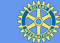 宇都宮ロータリー・クラブ　第2回　臨時理事会　議事録2021年9月27日(木)16:00～　　Zoom会議　司会：幹事　金子昌郎1.開会2.出席者　理事９名 （〇出席　●欠席）3.会長挨拶4.議事　(1)審議事項　　1. 10月例会の開催方法の件第1例会　10月05日  ガバナーメッセージ　　リアルでもWebでもビデオ放映第2例会　10月12日　会員卓話　＊黒崎さん手配第3例会　10月19日　米山奨学生　トンヌタントゥさん第4例会　10月26日　夜間例会緊急事態宣言解除後のまん延防止重点措置状況においてはワクチン接種率等も考慮し、（座席配置・弁当等の）感染防止対策を講じた上でリアル例会開催をする。夜間例会（フォーラム）開催時においても弁当とし、飲料等の提供はしない。　　　　　　　　　　　　　　　　　　　　　　　　　　　　　　　　　　　　　　　　　　承認第1回クラブフォーラム　テーマ　70周年関係　　２. その他　　　　親睦委員会主催の「単身赴任の会共催の親睦ゴルフコンペ」　　　　　　承認１１月７日（日）宇都宮カンツリークラブ、参加費・会費は3～５０００円程度　　　　（感染症予防の観点から表彰式・懇親会等は簡素化して実施。）　　　　(２)報告事項　　70周年実行委員会の開催日時　　１０月１２日例会終了後に委員会開催をする　　　　　　　　　　　　　5.閉会2021年9月27日議事録作成人　﨑尾　肇1〇阿部欣文2〇大矢裕啓3●善林隆充4〇関口快太郎5●田嶋久登志6〇明賀一博7●金山典生8〇伊原　修9〇岡﨑善胤10〇青井 芳夫11〇小島克之12〇金子昌郎